SPORTOVNÍ KLUB POLICIE ČR, ODDÍL JUDO A ŠKOLNÍ - RAŠKOVICE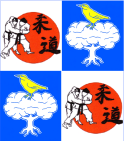 Skalice 292, 739 08 Frýdek-Místek, tel.:605513429, E-mail: judoskpova@seznam.cz www.judo-morava.czStručné zhodnocení činnosti za rok 2013     V průběhu roku 2013 eviduje oddíl judo Raškovice 61 členů. Úbytek v členské základně byl nahrazen mimořádně úspěšným náborem, který naznačuje další dobrou perspektivu. Díky výborné spolupráci se mohou členové klubu připravovat také na základnách v Dobré, Raškovicích a Skalici, což přináší možnost až pěti tréninkových jednotek v týdnu. Základna v Raškovicích je pilířem seskupení regionálních oddílů juda o počtu 240 členů, pracuje s dětmi a mládeží, z valné části s žáky prvního stupně a předškoláky. Zásadním přínosem pro klub je především možnost pořádat v Raškovicích tréninková soustředění a seminářé pro klub a další výběr kraje. Na základně školního kroužku Raškovice pracují dva trenéři. Výborná je spolupráce s ředitelkou školy Mgr.Kachtíkovou. Poděkování za projevenou přízeň a spolupráci patří také vedení obce, jmenovitě panu starostovi Jiřímu Blahutovi a velké skupině rodičů, kteří spolupracují velmi obětavě.     Cílem vedení klubu nadále zůstává především rozšíření nabídky sportovního vyžití pro co největší počet dětí z širokého okolí. Nabízíme jim účast na přípravě v  individuálním olympijském sportu pod tím nejkvalitnějším trenérským vedením. Dáváme možnost každému zájemci bez ohledu na jeho fyzickou zdatnost, pohyblivost, váhu atd. Každý zájemce je pro nás výzvou ke kvalitní práci a ve většině případů jsme schopni výrazně zlepšit celkovou kondici svých svěřenců, ať po stránce fyzické, tak psychické a morální. Dalším významným cílem je zisk bodovaných umístění a titulů v mistrovských soutěžích a výchova sportovců, kteří se mohou ucházet o státní reprezentaci.     Rok 2013 byl pro klub mimořádně úspěšný. V práci s mládeží jsme patřili k předním klubům českého svazu juda. Na mistrovských soutěžích vybojovala naše mládež 10 medailových umístění. Ze soutěží Českého poháru jsme dovezli 23 medailí, z toho 4 zlaté. Máme 14 krajských přeborníků. Dorostenci hostovali v předních moravskoslezských týmech a podíleli se na zisku medailových umístění z MČR družstev. V roce 2013 jsme vybojovali 1268 vítězných utkání doma i v zahraničí. Získali jsme 515 medailí, z toho 201 zlatých. Uspořádali jsme tři mezinárodní turnaje, tři pobytová soustředění, letní dětskou rekreaci, 10 vystoupení a ukázek na společenských a sportovních akcích v okrese. Členové klubu se zúčastnili 84 akcí a soutěží doma i v zahraničí.       Nejvýraznějších výsledů z řad raškovických členů dosáhli zejména Simona Gregušová a Natálie Filipcová, které ve svých kategoriích vybojovaly bronzové medaile na mistrovství republiky. Mimořádného úspěchu dosáhli ziskem titulu krajského přeborníka také Vendula Mecová, Šimon Filipec a Matěj Silvestr a Patrik Kučák.